FELHÍVÁSaz„ÚJRATERVEZÉS – a szövés átalakulása a XXI. században”III.Bentlakásos szövő szakmai táborbaA TÁBOR célja: Sokat halljuk konferenciákon, kiállítás megnyitókor hogy meg kell újulni, át kel gondolni a népművészeti mintakincsünk alkalmazási lehetőségeit. A szövésre még inkább vonatkozik ez a megállapítás. Életvitelünk, lakáskultúránk óriási változáson ment keresztül, ezért nekünk, mai tervezőknek a mai igényekhez kell alkalmazkodni. A tábor célja többek között az is hogy segítse a kézművesek párbeszédét a dizájnerekkel annak érdekében hogy közösen a hagyományokból táplálkozó modern tárgyakat hozzonak létre. Az előző táborokban Landgráf Katalin és Lőrincz Etel párhuzamosan mutatták be a szőnyegeket és azok tervezését. Lakásbelsőket terveztünk, soros festékeseket próbáltunk átalakítani – egyre nehezedő feladatokkal ezt a gyakorlatot szeretnénk folytatni a két textilművész útmutatásával.A tábor helyszíne:Klein-Lábassy Kultúrkúria (5200 Törökszentmiklós, Kossuth L. út 95.)A tábor időpontja:2023. július 31. (hétfő) – augusztus 4. (péntek)A tábor szakmai programja:1 nap: 07.31 Érkezés 8-10 óra között	Délelőtt : ismerkedés, feladatok megbeszélése, 	Délután:  szövőkeret felvetés, fonalak válogatása, hozott tervek megbeszéléseVacsora 19 óra2. nap 08.01.	7:30 reggeli	Délelőtt: régiből – újat – engedd el a fantáziád! Tervek készítése	Délután: Szőttesek – Tegnap és MaElőadók: Landgráf Katalin és Lőrincz Etel	Vacsora 19 óra3. nap 08.02.	7:30 reggeli	Délelőtt: Szépség és funkció – népművészeti motívumok használati tárgyakon	Délután: Tervek készítése 	Előadó : Landgrág Katalin és Lőrincz Etel	19 óra vacsora4. nap 08.03.	7:30 reggeli	Délelőtt : Hagyományos szövéstechnikák és motívumok alkalmazása öltözetünkben	Délután : Divat és hagyomány – népművészeti motívumok alkalmazása kiegészítőkön	Előadók: Landgráf Katalin, Lőrincz Etel	19 óra vacsora5. nap 08.04.	7:30 reggeli	Összefoglaljuk a heti munkánkat. ebéd után táborzárásA táborba szeretettel hívjuk és várjuk:A népi szövést tanulókat és művelőket, azokat, akik a tervezés és újratervezésbe kívánnak elmélyülni. Jelentkezés:Ha felkeltette érdeklődését a tábor és szívesen részt venne benne, jelentkezzen 2023. június 30-ig Molnárné Kóródi Borbála szövő oktatónále-mail címen: guzsaly1@gmail.comvagy az alábbi telefonszámon: +36 30 398 0208A tábor részvételi díja:Ha csupán ebédet kér: 9 000 Ft.Szállás és háromszori étkezéssel: 39 000 Ft.	Jelentkezés határideje:2023. június 30.Az „ÚJRATERVEZÉS - a szövés átalakulása a XXI. században”III. tábori program megvalósítását a Nemzeti Kulturális Alap Népművészeti Kollégiuma támogatja.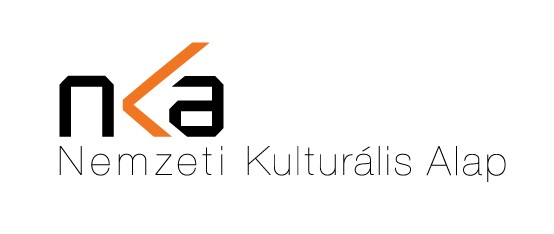 Jász-Nagykun-Szolnok Megyei Népművészeti Egyesületa tábor szervezője